POLICY GUIDELINES FOR ISLAMIAT PAPER
Paper Pattern and Distribution of MarksIslamiyat SSC-IIThe question paper is organized into following three sections, namely: "Section A, B & C": Questions posed may be text based or derived/unseen but in similar pretext and difficulty level as per the lessons taught in the course. Distribution of the questions with respect to cognitive domain within each section shall roughly be around 30 percent Knowledge (K), 50 percent Understanding (U) and 20 percent Application (A).The Questions in these subjects should be designed in such a manner that no pet-definitions are asked or required from the candidates to be reproduced. Moreover the questions should be appropriately designed whilst keeping in consideration the time for thought-process (particularly in U and A Cognitive Domain questions) and the length of the subsequent text to be produced by the candidates. SECTION — AThis section consists of question number one with 10 compulsory structured part questions - Multiple Choice Questions (MCQs) of one mark each. These MCQs should preferably be designed in such a way that they cover the whole course taught. These MCQs should objectively test the understanding of the knowledge areas and teachings taught in this subjects.حصہ اول میں سوالات کی تقسیم:	1۔	حصہ قرآن		:	5 سوالات	2۔	حصہ احادیث	:	2 سوالات	3۔	حصہ موضوعات	:	3 سوالاتSECTION — BThis section consists of three compulsory questions of varied distribution of marks as detailed below:  SECTION — C	This section consists of three (03) Extended Response Question (ERQs) of eight marks each. Candidates are required to attempt (respond to) any two of these ERQs as per their choice and convenience. These questions may comprise of two part questions each if deemed necessary by paper setter in order to balance out the distribution of various concepts and knowledge areas from different Cognitive Domains taught in course. However one of these part question may be of less than 4 marks.Annexure for Policy Guidelines for Question Paper
Definitions and DisclaimerPolicy guidelines for paper setting vide Notification No.6-8/FBISE/RES/CC/918 dated 27 August 2019 have been conveyed for general information. Definitions of some terminologies and disclaimers are given in this annexure.DefinitionsCognitive DomainsCognitive domain refers to development of mental skill and acquisition of knowledge. In the questions papers developed by Federal Board of Intermediate & Secondary Education, Islamabad from hereon will be intended to test the following cognitive domains of the candidates:Knowledge:		Approximately 30% Question in each sectionUnderstanding:	Approximately 50% Question in each sectionApplication:		Approximately 20% Question in each sectionKnowledge (K)Knowledge refers to the ability of the candidates to recall the learned or memorized information or data.ExamplesA child reciting the alphabets of EnglishMemorization and reproducing the dates and other facts etc. e.g. 	Pakistan came into being on 27th Night of Ramadan-ul-Mubarak. Related Verbs (Command Words)Arrange, define, duplicate, label, list, memorize, name, order, recognize, relate, recall, repeat, reproduce, state etc.Understanding (U)Understand (also called Comprehension) refers to ability of the candidates to comprehend (a set of) information and/or situation and provide his/her response to it accordingly.ExamplesPerforming analyses and illustrating the observationsComprehending the concepts of Social, Natural and Physical Sciencese.g.	Discuss different types of noise and their impact on human health briefly. Related Verbs (Command Words)Classify, describe, discuss, explain, express, identify, indicate, locate, recognize, report, restate, review, select, translate, rephrase, differentiate, compare etc.Application (A)Application refers to the ability to use learned material in new and concrete situation to solve problems and/or to design a schedule or task.ExamplesPerforming analyses and illustrating the observationsComprehending the concepts of Social, Natural and Physical Sciencese.g. Illustrate the similes and metaphors given in the poem Daffodils.Related Verbs (Command Words)Apply, choose, demonstrate, dramatize, employ, illustrate, interpret, operate, practice, schedule, sketch, solve, use, write etc.Sections of PaperThere are three or four (03 or 04) sections in each question paper:Section-A Contains Multiple Choice Questions (MCQs). All questions are compulsory without any external or internal choice. Usually comprises of 20% of total marks of the (theory if applicable) paper.Section BContains Short Response Questions (SRQ). Candidates may have external choice up to 33%. In addition to that internal choice may also be offered based upon model, content and/or nature of the subject. This section may contain almost 50% of total marks in some subjects of the (theory if applicable) paper. Section CThis section usually contains Extended Response Questions (ERQ). Candidates may have external choice in the questions. In addition to that internal choice may also be offered based upon model, content and/or nature of the subject. For ERQs it should contain around 30% of total marks in some subjects of the (theory if applicable) paper.ChoiceSometimes the candidates are required to attempt a certain number of questions from a given pool or group of questions, it is commonly known as choice in questions.There are two types of choices External Choice Whenever the candidates are required to solve (respond to) a certain number of questions from a given pool it is called external choice. This choice may be around 33% in a section. e.g.	1.	Answer any six parts in about 30-40 words each. (Out of eight questions)2.	Attempt any eight questions from the following.(Out of eleven questions)Internal Choice Whenever the candidates have to solve (respond to) a question mandatorily but they have an option within the question it is called internal choice.e.g.	1.	Paraphrase any ONE of the following stanzas.Stanza 1Stanza 22.	Translate the following: (Some sentences for translation are 	given)ORWrite a Dialogue between a beggar and a citizenDisclaimersThe cognitive levels written in sample model paper are for explanation purpose only. In the actual question papers administered during examination shall not contain description of these cognitive domains.Association of the cognitive domains is solely based on subject expert’s judgment and may be subject to errors and/or omissions.In the class rooms and during teaching the candidates (students) need to be taught about the time management in accordance with allocation of marks to the questions.حصہ اوّلوقت:	15 منٹ										           کل نمبر: 10سوال نمبر 1:	دیے گئے الفاظ یعنی الف/ب/ج/د میں سے نصابی کتاب کی روشنی میں درست جواب کے گرد دائرہ لگائیں۔ ہر جزو کا ایک نمبرہے۔(i)	المعوقین کے معنی ہیں:	الف۔	رکاوٹ ڈالنے والے			ب۔	افواہیں پھیلانے والے	ج۔	بھاگنے والے				د۔	بخل کرنے والے(ii)	ان میں سے ایک گروہ پیغمبر سے اجازت مانگنے اور کہنے لگا کہ:	الف۔	ہماری فصلیں تیار ہیں۔			ب۔	ہمارے بچے چھوٹے ہیں۔	ج۔	ہمارے گھر کھلے پڑے ہیں۔		د۔	ہمارے پاس سامان جنگ نہیں ہے۔(iii)	حدیث میں کس نماز کو موضوع بنا کر آداب محفل کی تعلیم دی گئی ہے؟	الف۔	نمازِ جنازہ				ب۔	نمازِ جمعہ	ج۔	نمازِ عیدین				د۔	نمازِ استسقاء(iv)	وضو میں سر کا مسح کرنا ہے:	الف۔	سنت				ب۔	فرض	ج۔	نفل				د۔	واجب(v)	سورۃ الممتحنۃ میں کس نبی کے اخلاق کو اسوۂ حسنہ قرار دیا گیا ہے؟	الف۔	حضرت موسیٰؑ			ب۔	حضرت ابراہیمؑ	ج۔	حضرت عیسیٰؑ				د۔	حضرت نوحؑ(vi)	کس صحابیؓ کا نام لے کر قرآن میں ذکر کیا گیا ہے؟	الف۔	حضرت ابو بکر صدیقؓ			ب۔	حضرت زیدؓ	ج۔	حضرت اسامہؓ			د۔	حضرت علیؓ(vii)	حدیث کے مطابق رمضان کے روزوں کے نتیجے میں گناہوں کی معافی کی شرائط کیا ہیں ؟	الف۔	طہارت اور سخاوت			ب۔	عفو و درگزر	ج۔	ایمان اور اجر کی نیت			د۔	صبر اور تقویٰ(viii)	انسانی تمدن کی ابتدا ہوئی:	الف۔	خاندانی نظام سے			ب۔	معاشی نظام سے	ج۔	معاشرتی نظام سے			د۔	قبائلی نظام سے					صفحہ نمبر 2/1					صفحہ الٹیےDO NOT WRITE ANYTHING HERE(ix)	کس پیغمبر کو اللہ تعالیٰ نے صبر کی وجہ سے نِعْمَ الْعَبْدِ قرار دیا؟	الف۔	حضرت ایوبؑ			ب۔	حضرت زکریاؑ	ج۔	حضرت ابراہیمؑ			د۔	حضرت نوحؑ(x)	کس غزوہ میں اللہ تعالیٰ نے آندھی کے ذریعے اہل ایمان کی مدد کی؟	الف۔	غزوہ بدر				ب۔	غزوہ احد	ج۔	غزوہ خندق				د۔	غزوہ خیبر_______________________صفحہ نمبر 2/2 وقت:	15 :2 گھنٹے									         کل نمبر: 40حصہ دوّم (کل نمبر 24)سوال نمبر 2:		مندرجہ ذیل قرآنی آیات میں سے کوئی سی تین آیات کا ترجمہ لکھیے ۔			        (3×3=9)وَ اِذْ یَقُوْلُ الْمُنٰفِقُوْنَ وَالَّذِیْنَ فِیْ قُلُوْبِھِمْ مَّرَضُٗ مَّا وَعَدَنَا اللہُ وَ رَسُوْلُہٗٓ اِلَّا غُرُوْرًامَا کَانَ مُحَمَّدُٗ اَبَآ اَحَدٍ مِّنْ رِّجَالِکُمْ وَ لٰکِنْ رَّسُوْلَ اللہِ وَ خَاتَمَ النَّبِیِّنَ ط وَ کَانَ اللہُ بِکُلِّ شَیْءٍ عَلِیْماً اِنَّ اللہَ وَ مَلٰئِکَتَہٗ یُصَلُّوْنَ عَلَی النَّبِیِ ط یٰٓاَ یُّھَا الَّذِیْنَ اٰمَنُوْا صَلُّوْا عَلَیْہِ وَ سَلِّمُوْا تَسْلِیْماًلَنْ تَنْفَعَکُمْ اَرْحَامُکُمْ وَ لَا ٓ اَوْلَادُکُمْ ج یَوْمَ الْقِیٰمَۃِ ج یَفْصِلُ بَیْنَکُمْ ط وَاللہُ بِمَا تَعْمَلُوْنَ بَصِیْرُٗعَسَی اللہُ اَنْ یَّجْعَلَ بَیْنَکُمْ وَ بَیْنَ الَّذِیْنَ عَادَیْتُمْ مِّنْھُمْ مَّوَدَّۃً ط وَاللہُ قَدِیْرُٗ ط وَاللہُ غَفُوْرُٗ رَّحِیْمُٗسوال نمبر3:	کسی ایک حدیث کا ترجمہ و تشریح کرتے ہوئے اس کا ہماری عملی زندگی سے تعلق بیان کیجیے اور حدیث کے برعکس قابلِ اصلاح چند مروجہ کاموں کی وضاحت کیجیے۔							(2+2+1=5)      		(i)	مَنْ تَخَطَی رِقَابَ النَّاسِ یَوْمَ الْجُمُعَۃِ اتَّخَذَ جَسْرًا اِلیٰ جَھَنَّمَ		(ii)	کُلُّکُمْ رَاعٍ وَ کُلُّکُمْ مَسْئُوْلُٗ عَنْ رَّعِیَّتِہسوال نمبر4:		کوئی سے پانچ اجزاء کے مختصر جوابات لکھیے۔					             (5x2=10)		(i)	سورۃ الاحزاب کی ابتداء میں رسول اللہؐ کو کن باتوں کی تلقین کی گئی ہے؟		(ii)	اللہ اور اس کے رسولؐ کے فیصلوں کے بارے میں اہلِ ایمان کا کیا طرزِ عمل ہونا چاہیے؟		(iii)	سورۂ ممتحنہ میں نبی کریمؐ کو مومن عورتوں سے کن باتوں پر بیعت لینے کے لیے کہا گیا ہے؟		(iv)	نماز با جماعت کے دو آداب بیان کیجیے۔		(v)	طہارت کے بارے میں ایک حدیث مبارکہ مع ترجمہ لکھیے۔		(vi)	ادائے شکر کے تین طریقے بیان کیجیے۔		(vii)	قصاص اور دیت سے کیا مراد ہے؟حصہ سوم (کل نمبر: 16)نوٹ:	مندرجہ ذیل میں سے کوئی سے دو سوالات کے مفصل جوابات تحریر کیجئے۔				       (8×2=16)سوال نمبر5:	اولاد کے حقوق و فرائض بیان کیجیے۔سوال نمبر 6:	جہاد کے لغوی معنی، اصطلاحی مفہوم اور اقسام تفصیل سے بیان کرتے ہوئے واضح کیجیے کہ روزمرہ زندگی میں ہم کس طرح فریضۂ جہاد ادا کر سکتے ہیں؟ سوال نمبر 7:	قرآن و سنت کی روشنی میں صبر و استقلال کی اہمیت بیان کریں۔٭ ٭ ٭ ٭ ٭صفحہ نمبر 1/1Q.2Candidates are required to translate any three Qur’anic verses idiomatically in Urdu or in English from amongst five given verses for three marks each.9 MarksQ.3Candidates are required to translate, elaborate and relate One Hadith-e-Nabawi (ﷺ) to our daily lives from amongst the two given Ahadith.5 MarksQ.4This question consists of preferably 07 part questions – Short Response Questions (SRQs) of two (02) marks each. The candidates are required to attempt (respond to) any Five (05) SRQs for a maximum total of 10 marks in this question.اجزاء کی تقسیم:	1۔	حصہ قرآن		:	3 سوالات	2۔	حصہ احادیث	:	1 سوالات	3۔	حصہ موضوعات	:	3 سوالات10 Marks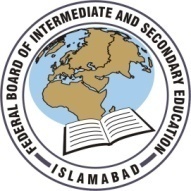   Roll No: Sig. of Candidate:  _____________Answer Sheet No: 	______________ Sig. of Invigilator:	______________فیڈرل بورڈ امتحان برائے جماعت دہماسلامیات (لازمی) ماڈل سوالیہ پرچہفیڈرل بورڈ امتحان برائے جماعت دہماسلامیات (لازمی) ماڈل سوالیہ پرچہفیڈرل بورڈ امتحان برائے جماعت دہماسلامیات (لازمی) ماڈل سوالیہ پرچہنوٹ:	  حصہ اول لازمی ہے اس کے جوابات پرچے پر ہی دیے جائیں گے۔اس کو پہلے پندرہ منٹ میں مکمل کرکے ناظم مرکز کے حوالے کر دیا جائے۔  لیڈ پنسل کا استعمال ممنوع ہے۔ برائے ممتحن:                                          کل نمبر:10	      حاصل کردہ نمبر:فیڈرل بورڈ امتحان برائے جماعت دہماسلامیات (لازمی) ماڈل سوالیہ پرچہنوٹ:	حصہ دوئم کے تمام اور حصہ سوئم میں سے کوئی سے دو سوالات کے جوابات علیحدہ سے مہیا کی گئی جوابی کاپی پر دیں۔ اضافی  شیٹ  طلب کرنے پر مہیا کی جائے گی۔ آپ کے جوابات صاف اور واضح ہونے چاہئیں۔ 